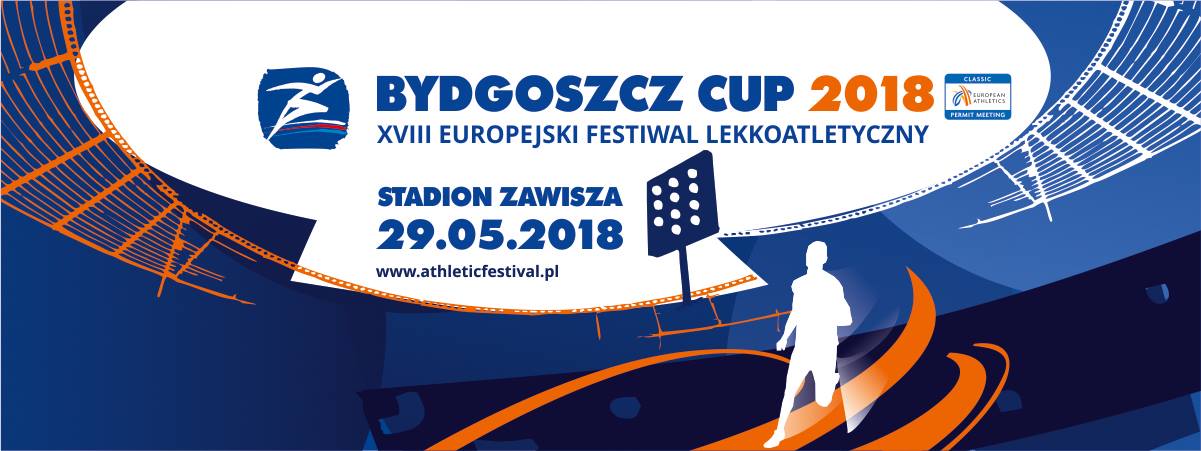 KARTA ZGŁOSZENIOWA – KLUB KIBICANazwa (instytucji, stowarzyszenia, grupy, inne) :…………………………………………………………………………………Opiekun grupy:  ………………….……………..…………….......................Adres: …………………………………………………………………….......Telefon: …………………….............................................................................E-mail: …………………………………………………………......................Przewidywana liczba uczestników (min. 10 osób):Podpis.................................................................*Zgłoszenia należy przesłać na adres: zgloszenia@efl.bydgoszcz.pl do dnia: 22 maja 2018; Kontakt: Biuro Organizacyjne 85-613 Bydgoszcz, ul. Gdańska 163; tel. +48 52 360 82 90 ; e-mail: zgloszenia@efl.bydgoszcz.pl